DB-DGN01 多功能干燥实验装置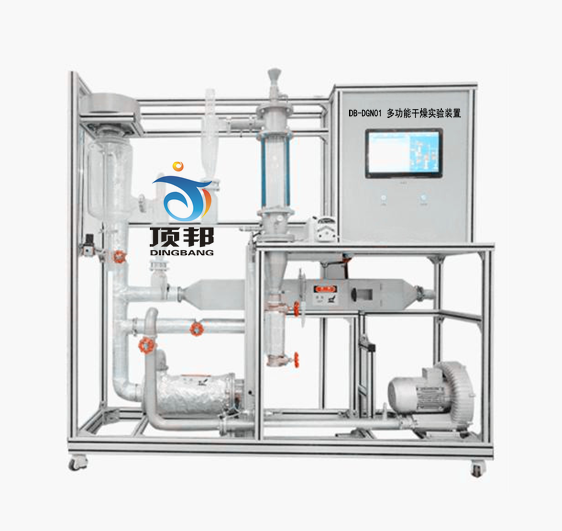 技术指标                         说             明                         说             明                         说             明                         说             明装置特点1、整个装置美观大方，结构设计合理，具备强烈的工程化气息，能够充分体现现代化实验室的概念。2、辅机及控制系统通用，实验过程直观可视、调节方便、设备易于拆卸、易于清洗
3、设备占地面积小、噪音低。
4、采用并流式干燥流程，避免物料过热，适用于热敏性物料的干燥。
5、采用多种干燥方式，满足实验室干燥需求。6、采用多级除尘，产品无损耗。1、整个装置美观大方，结构设计合理，具备强烈的工程化气息，能够充分体现现代化实验室的概念。2、辅机及控制系统通用，实验过程直观可视、调节方便、设备易于拆卸、易于清洗
3、设备占地面积小、噪音低。
4、采用并流式干燥流程，避免物料过热，适用于热敏性物料的干燥。
5、采用多种干燥方式，满足实验室干燥需求。6、采用多级除尘，产品无损耗。1、整个装置美观大方，结构设计合理，具备强烈的工程化气息，能够充分体现现代化实验室的概念。2、辅机及控制系统通用，实验过程直观可视、调节方便、设备易于拆卸、易于清洗
3、设备占地面积小、噪音低。
4、采用并流式干燥流程，避免物料过热，适用于热敏性物料的干燥。
5、采用多种干燥方式，满足实验室干燥需求。6、采用多级除尘，产品无损耗。1、整个装置美观大方，结构设计合理，具备强烈的工程化气息，能够充分体现现代化实验室的概念。2、辅机及控制系统通用，实验过程直观可视、调节方便、设备易于拆卸、易于清洗
3、设备占地面积小、噪音低。
4、采用并流式干燥流程，避免物料过热，适用于热敏性物料的干燥。
5、采用多种干燥方式，满足实验室干燥需求。6、采用多级除尘，产品无损耗。装置功能1、装置集多种干燥形式于一体：喷雾干燥、流化干燥、厢式干燥；2、展示喷雾干燥、小颗粒包衣及流化干燥、厢式干燥等工艺过程；3、分析比较干燥介质的条件（温度、湿度及风量）、物料状况（颗粒大小、物料形状及性质）对干燥的影响；4、实验介质干燥状况清晰可视，可 360 度观察；5、全触摸集成化控制，高稳定数据传输，硬件加密。1、装置集多种干燥形式于一体：喷雾干燥、流化干燥、厢式干燥；2、展示喷雾干燥、小颗粒包衣及流化干燥、厢式干燥等工艺过程；3、分析比较干燥介质的条件（温度、湿度及风量）、物料状况（颗粒大小、物料形状及性质）对干燥的影响；4、实验介质干燥状况清晰可视，可 360 度观察；5、全触摸集成化控制，高稳定数据传输，硬件加密。1、装置集多种干燥形式于一体：喷雾干燥、流化干燥、厢式干燥；2、展示喷雾干燥、小颗粒包衣及流化干燥、厢式干燥等工艺过程；3、分析比较干燥介质的条件（温度、湿度及风量）、物料状况（颗粒大小、物料形状及性质）对干燥的影响；4、实验介质干燥状况清晰可视，可 360 度观察；5、全触摸集成化控制，高稳定数据传输，硬件加密。1、装置集多种干燥形式于一体：喷雾干燥、流化干燥、厢式干燥；2、展示喷雾干燥、小颗粒包衣及流化干燥、厢式干燥等工艺过程；3、分析比较干燥介质的条件（温度、湿度及风量）、物料状况（颗粒大小、物料形状及性质）对干燥的影响；4、实验介质干燥状况清晰可视，可 360 度观察；5、全触摸集成化控制，高稳定数据传输，硬件加密。主要配置干燥塔、喷头、旋风分离器、流化床干燥塔、厢式干燥器、空气旋涡泵、空压机、蠕动泵、电加热炉、压力缓冲罐、触摸屏、铝合金框架、控制屏。干燥塔、喷头、旋风分离器、流化床干燥塔、厢式干燥器、空气旋涡泵、空压机、蠕动泵、电加热炉、压力缓冲罐、触摸屏、铝合金框架、控制屏。干燥塔、喷头、旋风分离器、流化床干燥塔、厢式干燥器、空气旋涡泵、空压机、蠕动泵、电加热炉、压力缓冲罐、触摸屏、铝合金框架、控制屏。干燥塔、喷头、旋风分离器、流化床干燥塔、厢式干燥器、空气旋涡泵、空压机、蠕动泵、电加热炉、压力缓冲罐、触摸屏、铝合金框架、控制屏。公用设施电：电压AC220V，功率3KW，标准单相三线制。每个实验室需配置1～2个接地点（安全地及信号地）。气：空气来自风机，经加热器加热进入干燥器（自带气源）。实验物料：含水量75%－85%的浆液。电：电压AC220V，功率3KW，标准单相三线制。每个实验室需配置1～2个接地点（安全地及信号地）。气：空气来自风机，经加热器加热进入干燥器（自带气源）。实验物料：含水量75%－85%的浆液。电：电压AC220V，功率3KW，标准单相三线制。每个实验室需配置1～2个接地点（安全地及信号地）。气：空气来自风机，经加热器加热进入干燥器（自带气源）。实验物料：含水量75%－85%的浆液。电：电压AC220V，功率3KW，标准单相三线制。每个实验室需配置1～2个接地点（安全地及信号地）。气：空气来自风机，经加热器加热进入干燥器（自带气源）。实验物料：含水量75%－85%的浆液。技术参数1、进风系统：1.1kW 漩涡气泵，带消音器；进风温度：80℃～300℃自动控制；2、电加热功率：陶瓷加热圈，功率 12kW，不锈钢材质；3、干燥器：喷雾干燥塔（不大于Φ230×1000mm）；流化床干燥塔（不大于 114×360mm）；厢式干燥器（不大于 150×200×400mm）；4、旋风分离器：Φ120，玻璃材质，配除尘布袋；5、雾化喷枪：二流体喷嘴，要求是 SS316L 材质，气液内部混合带自清除针，其性能能够完全满足整套装置运行需求；6、空气压缩机：压缩空气压力≤0.4MPa，配空气减压过滤：过滤空气中的杂质和空气压缩机中的油污；7、蠕动泵：最大流量 1L/h；8、温度传感器：Pt100，显示分度0.1℃,温度检测机构；9、风差压传感器，显示精度1Pa，4～20mA ，输出压力检测机构；10、中央处理器：执行速度 0.64μs，内存容量 16K；内建RS485通讯模式；功能：温度、压力等模拟量信号采集换算；11、模拟模块：高达 16 位分辨率，总和精度±0.5%；12、温度模块：分辨率 0.1℃，精度 0.5%；功能：温度信号采集换算；13、采用一体机平板触摸电脑，全程数字化触摸屏控制操作。HMI：投射式触控技术，5000万次触摸点，内存2G，功能：中央处理器数据显示控制；14、额定电压：380V，总功率：15kW；15、外形尺寸：2000×600×1800mm（长×宽×高），外形为可移动式设计，带刹车轮，高品质铝合金型材框架，无焊接点，安装拆卸方便，水平调节支撑型脚轮。16、工程化标识：包含设备位号、管路流向箭头及标识、阀门位号等工程化设备理念配套，包含安全警示标识，使学生处于安全的实验操作环境中，学会工程化管路标识认知，培养学生工程化理念。17、控制屏：风机、泵、加热、参数设定等各项操作都通过触摸屏完成，可监测和显示实验过程中各单元实验数据。操作软件含实验的动态流程图，通过对动态流程图的观察，可以对实验设备和实验原理有更加深刻直观的理解。1、进风系统：1.1kW 漩涡气泵，带消音器；进风温度：80℃～300℃自动控制；2、电加热功率：陶瓷加热圈，功率 12kW，不锈钢材质；3、干燥器：喷雾干燥塔（不大于Φ230×1000mm）；流化床干燥塔（不大于 114×360mm）；厢式干燥器（不大于 150×200×400mm）；4、旋风分离器：Φ120，玻璃材质，配除尘布袋；5、雾化喷枪：二流体喷嘴，要求是 SS316L 材质，气液内部混合带自清除针，其性能能够完全满足整套装置运行需求；6、空气压缩机：压缩空气压力≤0.4MPa，配空气减压过滤：过滤空气中的杂质和空气压缩机中的油污；7、蠕动泵：最大流量 1L/h；8、温度传感器：Pt100，显示分度0.1℃,温度检测机构；9、风差压传感器，显示精度1Pa，4～20mA ，输出压力检测机构；10、中央处理器：执行速度 0.64μs，内存容量 16K；内建RS485通讯模式；功能：温度、压力等模拟量信号采集换算；11、模拟模块：高达 16 位分辨率，总和精度±0.5%；12、温度模块：分辨率 0.1℃，精度 0.5%；功能：温度信号采集换算；13、采用一体机平板触摸电脑，全程数字化触摸屏控制操作。HMI：投射式触控技术，5000万次触摸点，内存2G，功能：中央处理器数据显示控制；14、额定电压：380V，总功率：15kW；15、外形尺寸：2000×600×1800mm（长×宽×高），外形为可移动式设计，带刹车轮，高品质铝合金型材框架，无焊接点，安装拆卸方便，水平调节支撑型脚轮。16、工程化标识：包含设备位号、管路流向箭头及标识、阀门位号等工程化设备理念配套，包含安全警示标识，使学生处于安全的实验操作环境中，学会工程化管路标识认知，培养学生工程化理念。17、控制屏：风机、泵、加热、参数设定等各项操作都通过触摸屏完成，可监测和显示实验过程中各单元实验数据。操作软件含实验的动态流程图，通过对动态流程图的观察，可以对实验设备和实验原理有更加深刻直观的理解。1、进风系统：1.1kW 漩涡气泵，带消音器；进风温度：80℃～300℃自动控制；2、电加热功率：陶瓷加热圈，功率 12kW，不锈钢材质；3、干燥器：喷雾干燥塔（不大于Φ230×1000mm）；流化床干燥塔（不大于 114×360mm）；厢式干燥器（不大于 150×200×400mm）；4、旋风分离器：Φ120，玻璃材质，配除尘布袋；5、雾化喷枪：二流体喷嘴，要求是 SS316L 材质，气液内部混合带自清除针，其性能能够完全满足整套装置运行需求；6、空气压缩机：压缩空气压力≤0.4MPa，配空气减压过滤：过滤空气中的杂质和空气压缩机中的油污；7、蠕动泵：最大流量 1L/h；8、温度传感器：Pt100，显示分度0.1℃,温度检测机构；9、风差压传感器，显示精度1Pa，4～20mA ，输出压力检测机构；10、中央处理器：执行速度 0.64μs，内存容量 16K；内建RS485通讯模式；功能：温度、压力等模拟量信号采集换算；11、模拟模块：高达 16 位分辨率，总和精度±0.5%；12、温度模块：分辨率 0.1℃，精度 0.5%；功能：温度信号采集换算；13、采用一体机平板触摸电脑，全程数字化触摸屏控制操作。HMI：投射式触控技术，5000万次触摸点，内存2G，功能：中央处理器数据显示控制；14、额定电压：380V，总功率：15kW；15、外形尺寸：2000×600×1800mm（长×宽×高），外形为可移动式设计，带刹车轮，高品质铝合金型材框架，无焊接点，安装拆卸方便，水平调节支撑型脚轮。16、工程化标识：包含设备位号、管路流向箭头及标识、阀门位号等工程化设备理念配套，包含安全警示标识，使学生处于安全的实验操作环境中，学会工程化管路标识认知，培养学生工程化理念。17、控制屏：风机、泵、加热、参数设定等各项操作都通过触摸屏完成，可监测和显示实验过程中各单元实验数据。操作软件含实验的动态流程图，通过对动态流程图的观察，可以对实验设备和实验原理有更加深刻直观的理解。1、进风系统：1.1kW 漩涡气泵，带消音器；进风温度：80℃～300℃自动控制；2、电加热功率：陶瓷加热圈，功率 12kW，不锈钢材质；3、干燥器：喷雾干燥塔（不大于Φ230×1000mm）；流化床干燥塔（不大于 114×360mm）；厢式干燥器（不大于 150×200×400mm）；4、旋风分离器：Φ120，玻璃材质，配除尘布袋；5、雾化喷枪：二流体喷嘴，要求是 SS316L 材质，气液内部混合带自清除针，其性能能够完全满足整套装置运行需求；6、空气压缩机：压缩空气压力≤0.4MPa，配空气减压过滤：过滤空气中的杂质和空气压缩机中的油污；7、蠕动泵：最大流量 1L/h；8、温度传感器：Pt100，显示分度0.1℃,温度检测机构；9、风差压传感器，显示精度1Pa，4～20mA ，输出压力检测机构；10、中央处理器：执行速度 0.64μs，内存容量 16K；内建RS485通讯模式；功能：温度、压力等模拟量信号采集换算；11、模拟模块：高达 16 位分辨率，总和精度±0.5%；12、温度模块：分辨率 0.1℃，精度 0.5%；功能：温度信号采集换算；13、采用一体机平板触摸电脑，全程数字化触摸屏控制操作。HMI：投射式触控技术，5000万次触摸点，内存2G，功能：中央处理器数据显示控制；14、额定电压：380V，总功率：15kW；15、外形尺寸：2000×600×1800mm（长×宽×高），外形为可移动式设计，带刹车轮，高品质铝合金型材框架，无焊接点，安装拆卸方便，水平调节支撑型脚轮。16、工程化标识：包含设备位号、管路流向箭头及标识、阀门位号等工程化设备理念配套，包含安全警示标识，使学生处于安全的实验操作环境中，学会工程化管路标识认知，培养学生工程化理念。17、控制屏：风机、泵、加热、参数设定等各项操作都通过触摸屏完成，可监测和显示实验过程中各单元实验数据。操作软件含实验的动态流程图，通过对动态流程图的观察，可以对实验设备和实验原理有更加深刻直观的理解。测控组成变量检测机构显示机构执行机构测控组成风机频率无触摸屏变频器测控组成浆液进料量蠕动泵触摸屏转速调节测控组成气体温度PT100铂电阻触摸屏无测控组成加热室温度PT100铂电阻触摸屏固态调压模块